Образотворче мистецтво 5 клас Р 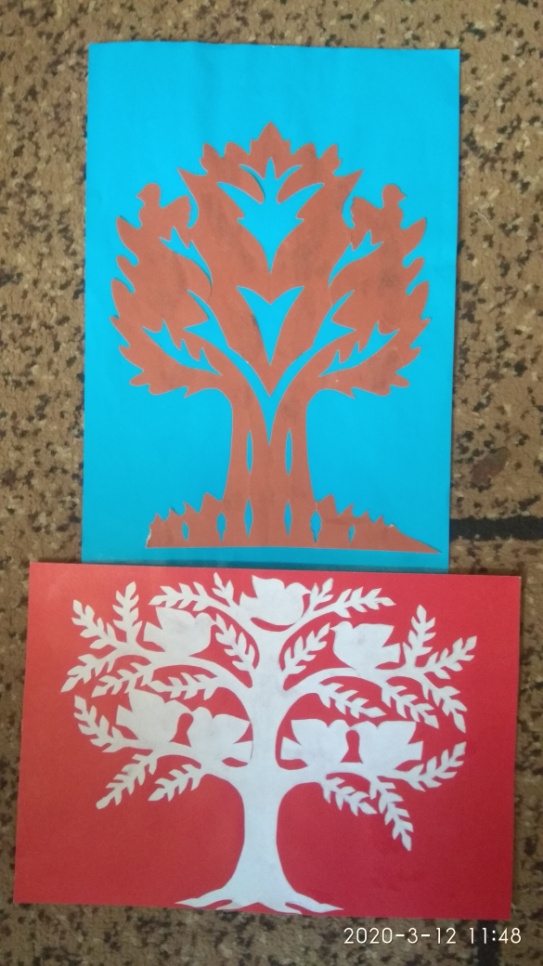 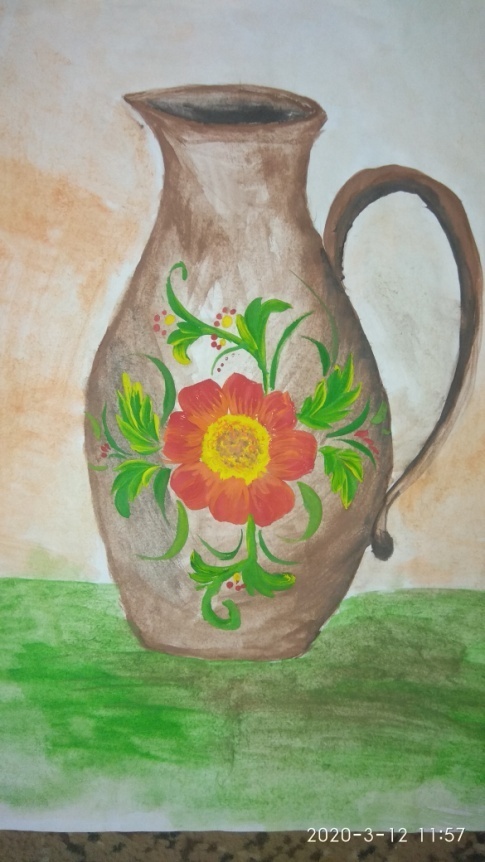 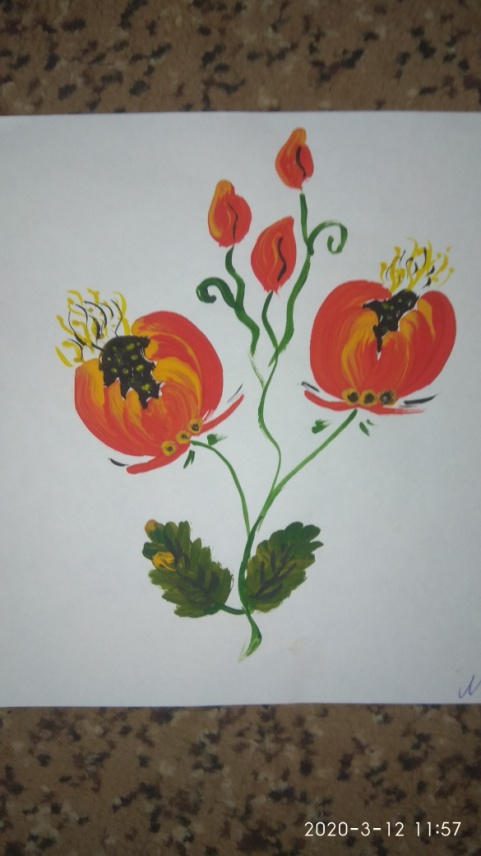             рис.1                                                                рис.2                                                         рис.3Образотворче мистецтво 6 клас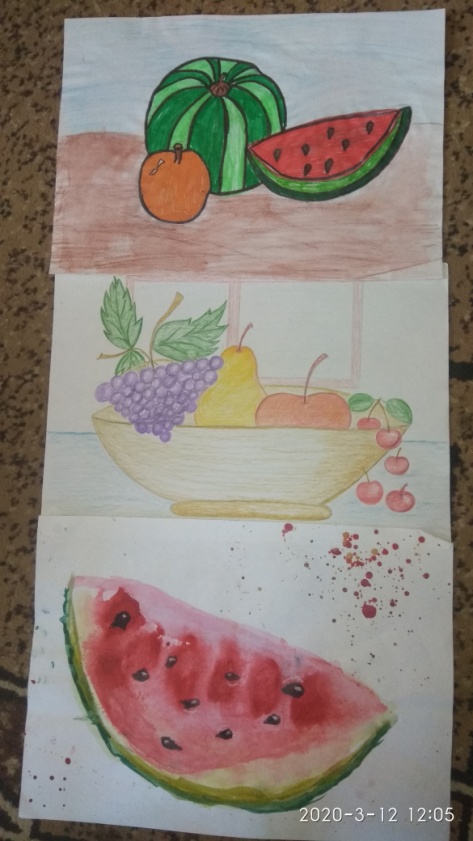 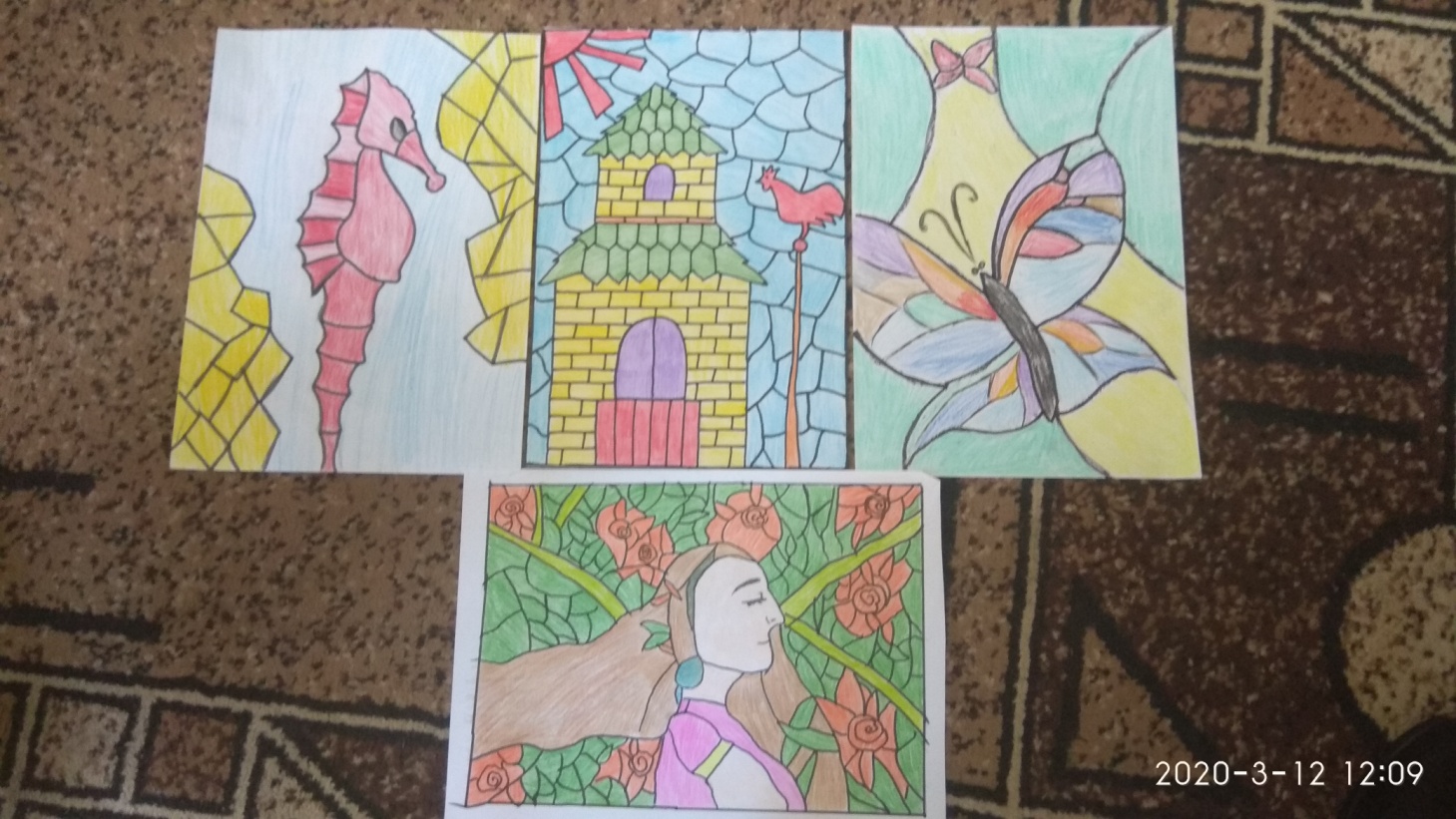              Рис.1                                                                                                   рис.2Образотворче мистецтво 7 клас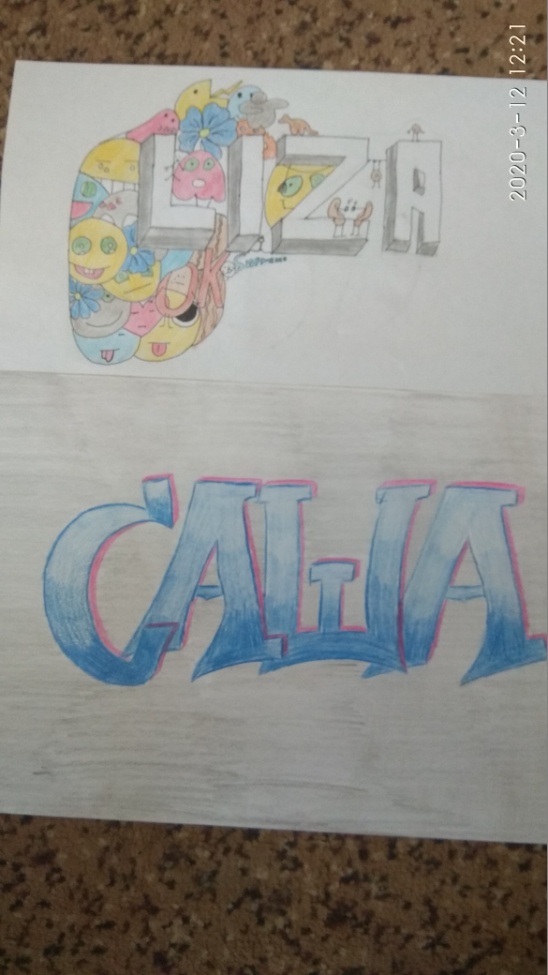 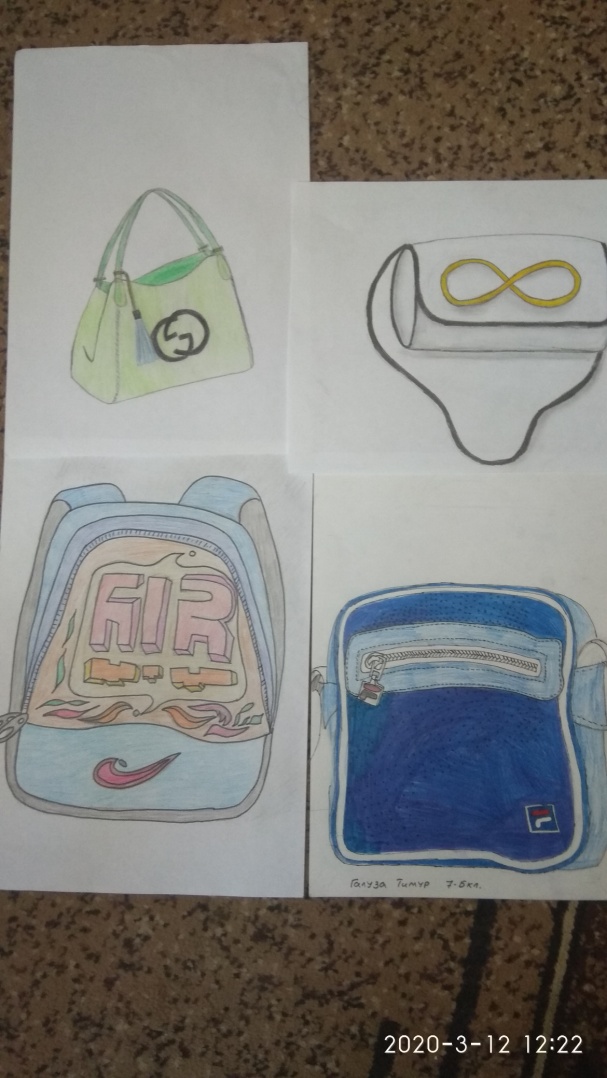                                               Рис.1                                                                            рис.216.03.2020Цілісність форми і декору, симетрія, рівновага, декоративна форма.Вправи на передачу символічних зображень.Виконання композиції «Вазон», «Дерево життя», витинанка.Ножиці, кольоровий папір, клей. Аплікація.Рис.123.03.2020Петриківський розпис, основи композиції,умовна стилізація форми і колірне вирішення, елементи розпису (зернятко, гребінчик, горішок, перехідний мазок). Знайомство з роботами майстрів цього промислу, види декоративно-прикладного мистецтва.Вправи на оволодіння технікою петриківського розпису (зернятко, гребінчик, перехідний мазок).Створення декоративної композиції. Гуаш, акварель, пензлі.В підручнику ст.142-146.Рис.2,318.03.2020Натюрморт уграфіціКомпозиція в натюрморті. Засоби художньої виразності в графічних натюрмортах. Послідовність виконання графічного натюрмортуЗображення графічного натюрморту з натури в одній із технік: пуантипія, штрихування (фломастери, кольорові олівці). В підручнику ст.106-110.Етапи над натюрмортом ст. 124-125.Рис.125.03.2020Натюрморт удекоративномувиконанніРізновиди натюрмортів у декоративному виконанні  за техніками  створення (графічні, живописні, вітраж, розпис, колаж…). Прийоми які використовують  для виконання декоративних натюрмортів (контраст, нюанс, спрощення форми)Створення декоративного натюрморту(імітація вітража, мозаїки).Рис.218.03.2020Графіті — мистецтво вулиць.Дати поняття про мистецтво графіті, його види та стилі; вчити виконувати нескладні композиції у графіті; розвивати творче мислення, уяву, фантазіюТворче завдання: створити ескіз напису вашого імені у стилі мистецтва графіті, за допомогою літер передаючи власний характер, уподобання, суть власного «Я».Фломастери, маркери, фарби.Рис.125.03.2020Сучасний дизайн та імідж людини.Поглибити знання учнів про створення образу в одязі; сформувати уміння самостійно інтерпретувати сучасну моду в єдності традицій і новаторства, розуміти їх зв’язки з соціальним і культурним середовищами, розвивати вміння розробляти ескізи одягу з урахуванням традицій і сучасної моди.Виховувати естетичний смак.Творче завдання: створення ескізів сучасного жіночого чи чоловічого костюму із використанням народних мотивів, створення ескізу аксесуарів з народними мотивами (шкільний рюкзак, жіноча сумка).Техніка на вибір учнів.Рис.2